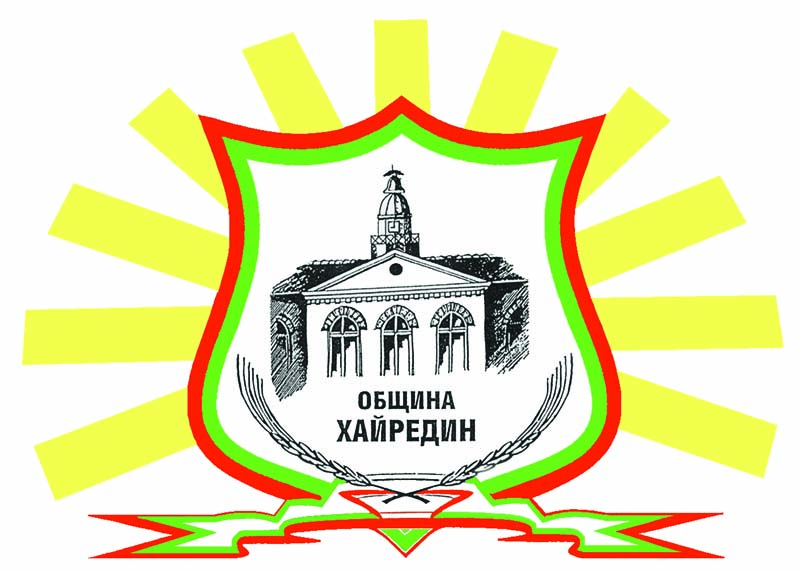                                                      ОБЩИНА    ХАЙРЕДИН___________________                                      3357,с.Хайредин, обл.Враца, ул. “Георги Димитров” №135,тел.09166/2209З  А  П  О  В  Е  Д№РД-110от 13.02.2023г.	На основание чл.44, ал.2 от ЗМСМА, чл.64 от Наредба №5 на ОбС-Хайредин и във връзка с Протоколи №1 и №2 на комисията, провела публичен  търг с явно наддаване за отдаване под наем за срок от пет години на общинско помещение с площ 9кв.м. в едноетажна монолитна сграда /автоспирка/ със застроена площ 75кв.м. между квартали 24, 22А, 29, 28 и 27 на с.Манастирище, актувана с Акт за публична общинска собственост №234/20.02.2014г., за извършване на търговска дейност на дребно, назначена със моя Заповед №РД-35/13.01.2023г. О  Б  Я  В  Я  В  А  М  :	Резултатите от проведения на 10.02.2023г. публичен  търг с явно наддаване за отдаване под наем на помещение за извършване на търговска дейност на дребно, както следва:1.Определям Върба Борисова Димитрова, с постоянен адрес: с.Манастирище, общ.Хайридин, обл.Враца, ул.“Калето“ №12,  за спечелил публичния  търг с явно наддаване за отдаване под наем за срок от пет години на общинско помещение с площ 9кв.м. в едноетажна монолитна сграда /автоспирка/ със застроена площ 75кв.м. между квартали 24, 22А, 29, 28 и 27 на с.Манастирище, актувана с Акт за публична общинска собственост №234/20.02.2014г., за извършване на търговска дейност на дребно, с месечен наем в размер на 3лв. за кв.м.  с ДДС или общо за помещението 27лв. с ДДС.Внесеният депозит се трансформира в гаранция за изпълнение на договора.	Заповедта да се постави на информационните табла на Общинска администрация Хайредин и на кметствата, както и на  интернет страницата на общината, а така също да се изпрати до спечелилият търга.	След като заповедта влезе в сила, спечелилият търга следва в 14-дневен срок  да  се яви в Общинска администрация Хайредин за сключване на договор за наем. 	Контрол по изпълнение на заповедта ще упражнявам лично.ТОДОР АЛЕКСИЕВКмет на Община ХайрединСъгласувал:ГАБРИЕЛА МИЛЧЕВАДиректор на Дирекция „ЕИДУТ“Изготвил:……………….                /Цв.Гущерски/